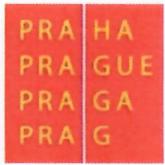                                                            10/00874957/2023          Centrum sluzeb pro rodinu a dite a detsky domov Charlotty Masarykove 
U Vcely 176, 15600 Praha 5 - Zbraslav 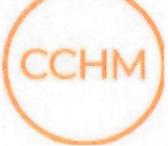 Telefon: •••••••••••••••• Zfizovatel: Hlavni mesto Praha, Marianske nam. 2, 11000 Praha 1 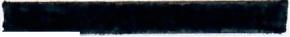 Dohoda 0 narovnani uzavrena die § 1903 a nasI. zak. c. 89/2012 Sb., obcanskeho zakoniku, 
ve zneni pozdejSich predpisu (dale jen obcansky zakonik)    Nazev: Centrum sluzeb pro rodinu a dite a detsky domov Charlotty Masarykove 
    Sidlo: U Vcely 176, Praha 5 - Zbraslav, 15600 Ie: 00874957 Bankovni spojeni: Moneta Money Bank, 
Zastoupeno: lng. Radkou Soukupovou, feditelkou a Nazev: PKF APOGEO Group, SE Sidlo: Rohanske nabfezi 671115, 18600 Praha 8 - Karlin 
leo: 24817601 Bankovni spojeni: UniCredit Bank, ••••••••• 
Zastoupeno: lng. Vitezslav Hruska, prokurista (dale jednotlive jako "smluvni strana" a spolecne jako "smluvni strany") uzaviraji nize uvedeneho dne, mesice a roku 
dohodu 0 n a r o vn a n i (dale jen "dohoda") 1. Smluvni strany podepsaly mezi sebou dokument - darovaci smlouvu uvedenou v pfiloze teto 
dohody (dale jen "Smlouva"), pficemz vyslovne prohlasuji, ze prava a povinnosti (zavazky), jez mely 
Smlouvou mezi smluvnimi stranami vzniknout, tak jak by odpovidaly obsahu Smlouvy a prislusnych 
obecne zavaznych pravnich predpisu, pokud by byla Smlouva ucinna, zcela odpovidaly a odpovidaji 
jejich skutecne, svobodne a vaZne vuli, 2. Vzhledem ke zpusobu, casu anebo podobe uverejneni Smlouvy v registru smluv dIe zakona c. 
340/2015 Sb., zakon 0 registru smluv, v rozhodnem zneni, maji smluvni strany za sporna a pochybna 
veskera prava a povinnosti (zavazky), jez mezi nimi vznikly v souvislosti s poskytnutim (ucinenim) 
anebo neposkytnutim (neucinenim) plneni anebo ukonu Smlouvou predpokladanych.                                                                                                  Stranka I z 2 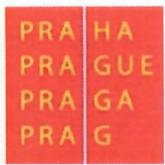 Centrum sluzeb pro rodinu a dite a detsky domov Charlotty Masarykove 
U Vcely 176, 156 00 Praha 5 - Zbraslav Telefon ••••••••••••••••• Zi'izovatel: Hlavni mesto Praha, Marianske nam. 2, 110 00 Praha 1 3. Za shora uvedene situace smluvni strany pfistoupily k uprave veskerych prav a povinnosti 
(zavazku), jez jim vznikly v souvislosti s poskytnutim (ucinenim) anebo neposkytnutim (neucinenim) 
plneni anebo ukonu Smlouvou predpokladanych, a to tak, ze veskera takto vznikla prava a povinnosti 
(zavazky) se nahrazuji takovymi pravy a povinnostmi, jez by stranam vznikly, a to at' jiz s ohledem na 
ustanoveni Smlouvy ci obecne zavazneho pravniho predpisu, pokud by Smlouva byla fadne a yeas 
uvetejnena v Registru smluv, v souladu se zakonem c. 340/2015 Sb., zakon 0 registru smluv, v 
rozhodnem zneni, a to se zfetelem k poskytnuti (ucineni) anebo neposkytnuti (neucineni) plneni anebo 
ostatnich ukonu Smlouvou predpokladanych, jakoz i ke vsem ostatnim skutecnostem, jez nastaly nebo 
nenastaly od okamziku podpisu Smlouvy obema smluvnimi stranami. Pro vylouceni veskerych 
pochybnosti se sjednava, ze smluvnim stranam budou v souvislosti se shora uvedenym rovnez v 
budoucnu pfisluset veskera takova prava a povinnosti, jako by byla Smlouva radne a yeas uverejnena v 
Registru smluv, v souladu se zakonem e. 340/2015 Sb., zakon 0 registru smluv, v rozhodnem zneni, a 
to prinejmensim z titulu teto dohody 0 narovnani. 4. V pfipade, ze by byla tato dohoda shledana neexistencni, neplatnou anebo neucinnou, a to at' jiz 
z casti nebo cela, odpovida villi obou smluvnich stran, ze ucini vse tak, aby ucinky touto dohodou 
zamyslene nastaly, coz smluvni strany stvrzuji nejen touto dohodou, ale zavazuji se k tomu rovnez 
shodnymi jednostrannymi projevy ville 0 temze obsahu vzajemne dorucenymi, jez tento dokument 
rovnez predstavuje. 	5. 	Tato dohoda je vyhotovena ve dvou stejnopisech, z nichz kazda ze smluvnich stran obdrzi po jednom. 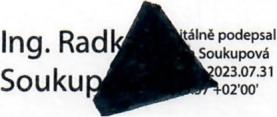 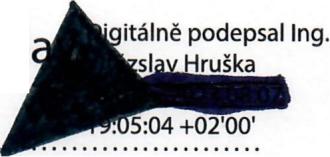 V Praze, dne 31.07.2023 Centrum sluzeb pro rodinu a dite a detsky domov Charlotty Masarykove Ing. Ing. Radka Soukupova, feditelka V Praze, dne 28.07.2023 PKF APOGEO Group, SE Ing. Vltezsl 
Hruska Ing. Vitezslav Hruska, prokurista Stranka 2 z 2 